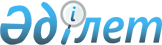 О районном бюджете на 2011-2013 годы
					
			Утративший силу
			
			
		
					Решение Глубоковского районного маслихата Восточно-Казахстанской области от 29 декабря 2010 года № 28/2-IV. Зарегистрировано управлением юстиции Глубоковского района Департамента юстиции Восточно-Казахстанской области 31 декабря 2010 года за N 5-9-142. Прекращено действие по истечении срока действия (письмо Глубоковского районного маслихата от 30 декабря 2011 года № 332)

      Сноска. Прекращено действие по истечении срока действия (письмо Глубоковского районного маслихата от 30.12.2011 № 332).      В соответствии со статьями 73, 75 Бюджетного кодекса Республики Казахстан, подпунктом 1) пункта 1 статьи 6 Закона Республики Казахстан от 23 января 2001 года № 148-II «О местном государственном управлении и самоуправлении в Республике Казахстан», решением Восточно-Казахстанского областного маслихата от 24 декабря 2010 года № 26/310-IV «Об областном бюджете на 2011-2013 годы» (зарегистрировано в Реестре государственной регистрации нормативных правовых актов под № 2541) Глубоковский районный маслихат РЕШИЛ:



      1. Утвердить районный бюджет на 2011-2013 годы согласно приложениям 1, 2 и 3 соответственно, в том числе на 2011 год в следующих объемах:

      1) доходы – 3621139,9 тысяч тенге, в том числе по:

      налоговым поступлениям – 1364890 тысяч тенге;

      неналоговым поступлениям – 4755,5 тысяч тенге;

      поступлениям от продажи основного капитала – 35813,7 тысяч тенге;

      поступлениям трансфертов – 2215680,7 тысяч тенге;

      2) затраты – 3636356,1 тысяч тенге;

      3) чистое бюджетное кредитование – 29187 тысяч тенге, в том числе:

      бюджетные кредиты – 29484 тысячи тенге;

      погашение бюджетных кредитов – 297 тысяч тенге;

      4) сальдо по операциям с финансовыми активами – 8729 тысяч тенге, в том числе:

      приобретение финансовых активов – 8729 тысяч тенге;

      поступление от продажи финансовых активов государства – 0 тысяч тенге;

      5) дефицит (профицит) бюджета – -53132,2 тысячи тенге;

      6) финансирование дефицита (использование профицита) бюджета - 53132,2 тысяч тенге, в том числе:

      поступление займов – 29484 тысяч тенге;

      погашение займов – 297 тысяч тенге;

      используемые остатки бюджетных средств – 23945,2 тысяч тенге.

      Сноска. Пункт 1 в редакции решения Глубоковского районного маслихата от 29.09.2011 № 32/4-IV (вводится в действие с 01.01.2011); с изменениями, внесенными решением Глубоковского районного маслихата от 09.11.2011 № 33/2-IV (вводится в действие с 01.01.2011).



      2. Утвердить объем субвенции, передаваемой из областного бюджета в бюджет района, на 2011 год в сумме 1326174 тысячи тенге.



      3. В соответствии с пунктами 2, 3 статьи 238 Трудового кодекса Республики Казахстан установить гражданским служащим здравоохранения, социального обеспечения, образования, культуры и спорта, работающим в аульной (сельской) местности, за счет бюджетных средств повышение на двадцать пять процентов должностные оклады и тарифные ставки по сравнению с окладами и ставками гражданских служащих, занимающихся этими видами деятельности в городских условиях.

      Перечень должностей специалистов здравоохранения, социального обеспечения, образования, культуры и спорта, работающих в аульной (сельской) местности, определяется местным исполнительным органом по согласованию с местным представительным органом.



      4. Предусмотреть в районном бюджете целевые трансферты из областного бюджета в сумме 338982,7 тысячи тенге, в том числе:

      18886 тысяч тенге на оказание материальной помощи некоторым категориям граждан (участникам Великой Отечественной войны, инвалидам Великой Отечественной войны, лицам приравненным к участникам Великой отечественной войны и инвалидам Великой Отечественной войны, семьям погибших военнослужащих);

      300 тысяч тенге на оказание материальной помощи семьям погибших в Афганистане;

      144 тысячи тенге на оказание материальной помощи пенсионерам, имеющим заслуги перед Республикой Казахстан;

      688 тысяч тенге на оказание материальной помощи пенсионерам, имеющим заслуги перед областью;

      4641 тысяча тенге на обучение детей из малообеспеченных семей в высших учебных заведениях (стоимость обучения, стипендии, проживание в общежитии);

      3740 тысяч тенге на оказание единовременной материальной помощи многодетным матерям, награжденным подвесками «Алтын алқа», «Күміс алқа» или получившие ранее звание «Мать-героиня» и награжденные орденом «Материнская слава» 1, 2 степени;

      1285 тысяч тенге на оказание единовременной материальной помощи многодетным матерям, имеющим 4 и более совместно проживающих несовершеннолетних детей;

      52175 тысяч тенге на реконструкцию системы водоснабжения в поселке Глубокое (микрорайон Абая);

      23292 тысячи тенге на реконструкцию сетей водоснабжения в селе Быструха;

      19785 тысяч тенге на реконструкцию сетей водоснабжения в селе Веселовка;

      1800 тысяч тенге на реализацию мероприятий по предупреждению и ликвидации чрезвычайной ситуации (противопаводковые мероприятия);

      2533 тысячи тенге на ремонт инженерно-коммуникационной инфраструктуры и благоустройство населенных пунктов в рамках реализации региональных проектов в 2011 году (Дорожная карта);

      39856 тысяч тенге на капитальный и текущий ремонт объектов образования и культуры в рамках реализации региональных проектов в 2011 году (Дорожная карта);

      39724 тысячи тенге на ремонт автомобильных дорог районного значения и улиц населенных пунктов в рамках реализации региональных проектов в 2011 году (Дорожная карта);

      1800 тысяч тенге на приобретение электронных учебников;

      67584 тысячи тенге на приобретение жилья отдельным категориям граждан (аварийный дом, 35 квартир) п. Белоусовка;

      2223 тысячи тенге на проведение марафона-эстафеты «Расцвет села – расцвет Казахстана;

      58526,7 тысяч тенге на проведение первоочередных работ для обеспечения бесперебойного теплоснабжения.

      Сноска. Пункт 4 с изменениями, внесенными решениями  Глубоковского районного маслихата от 18.03.2011 № 29/5-IV (вводится в действие с 01.01.2011); от 22.06.2011 № 30/5-IV (вводится в действие с 01.01.2011); от 29.09.2011 № 32/4-IV (вводится в действие с 01.01.2011).



      5. Предусмотреть в районном бюджете целевые трансферты из республиканского бюджета в сумме 550524 тысячи тенге, в том числе:

      780 тысяч тенге на поддержку частного предпринимательства в регионах в рамках программы «Дорожная карта бизнеса 2020»;

      3533 тысячи тенге на реализацию мер социальной поддержки специалистов социальной сферы сельских населенных пунктов;

      9590 тысяч тенге на проведение противоэпизоотических мероприятий;

      44342 тысячи тенге на реализацию государственного образовательного заказа в дошкольных организациях образования;

      25993 тысячи тенге на реализацию Государственной программы развития образования в Республике Казахстан на 2011-2020 годы;

      15786 тысяч тенге на ежемесячную выплату денежных средств опекунам (попечителям) на содержание ребенка-сироты (детей-сирот), и ребенка (детей), оставшегося без попечения родителей;

      209626 тысяч тенге на реконструкцию сетей водоснабжения в селе Быструха;

      178067 тысяч тенге на реконструкцию сетей водоснабжения в селе Веселовка;

      8000 тысяч тенге на разработку ПСД на реконструкцию системы водоснабжения в поселке Верхнеберезовский;

      10000 тысяч тенге на разработку ПСД на реконструкцию системы водоснабжения в поселке Белоусовка;

      31047 тысяч тенге на увеличение размера доплаты за квалификационную категорию учителям школ и воспитателям дошкольных организаций образования;

      13760 тысяч тенге на частичное субсидирование заработной платы, создание центров занятости.

      Сноска. Пункт 5 с изменениями, внесенными решениями  Глубоковского районного маслихата от 18.03.2011 № 29/5-IV (вводится в действие с 01.01.2011); от 09.11.2011 № 33/2-IV (вводится в действие с 01.01.2011).



      6. Предусмотреть в районном бюджете кредиты из республиканского бюджета в сумме 29484 тысячи тенге на реализацию мер социальной поддержки специалистов социальной сферы сельских населенных пунктов.

      Сноска. Пункт 6 в редакции решения Глубоковского районного маслихата от 29.09.2011 № 32/4-IV (вводится в действие с 01.01.2011).



      7. Утвердить резерв местного исполнительного органа района на 2011 год в сумме 2200 тысяч тенге, в том числе:

      чрезвычайный резерв – 1300 тысяч тенге;

      резерв на неотложные затраты – 600 тысяч тенге;

      резерв на исполнение обязательств по решениям судов – 300 тысяч тенге.



      8. Утвердить перечень районных бюджетных программ, не подлежащих секвестру в процессе исполнения районного бюджета, на 2011 год согласно приложению 4.



      9. В расходах бюджета района учтены затраты по программам:

      услуги по обеспечению деятельности акима района в городе, города районного значения, поселка, аула (села), аульного (сельского) округа в сумме 142570 тысяч тенге согласно приложению 5;

      капитальные расходы государственных органов в сумме 1000 тысяч тенге согласно приложению 6;

      организация водоснабжения населенных пунктов в сумме 600 тысяч тенге согласно приложению 7;

      освещение улиц населенных пунктов в сумме 11260 тысяч тенге согласно приложению 8;

      обеспечение санитарии населенных пунктов в сумме 6959 тысяч тенге согласно приложению 9;

      содержание мест захоронений и погребение безродных в сумме 1000 тысяч тенге согласно приложению 10;

      благоустройство и озеленение населенных пунктов в сумме 6310 тысяч тенге согласно приложению 11;

      обеспечение функционирования автомобильных дорог в городах районного значения, поселках, аулах (селах), аульных (сельских) округах в сумме 8354 тысячи тенге согласно приложению 12.



      10. Настоящее решение вводится в действие с 1 января 2011 года.      Председатель сессии                А. Палагин

       Секретарь Глубоковского

      районного маслихата                А. Брагинец

Приложение 1

к решению Глубоковского

районного маслихата

от 29 декабря 2010 года № 28/2-IV Бюджет Глубоковского района на 2011 год      Сноска. Приложение 1 в редакции решения Глубоковского районного маслихата от 09.11.2011 № 33/2-IV (вводится в действие с 01.01.2011).

Приложение 2

к решению Глубоковского

районного маслихата

от 29 декабря 2010 года № 28/2-IV Бюджет Глубоковского района на 2012 год      Сноска. Приложение 2 с изменениями, внесенными решением  Глубоковского районного маслихата от 18.03.2011 № 29/5-IV (вводится в действие с 01.01.2011).

Приложение 3

к решению Глубоковского

районного маслихата

от 29 декабря 2010 года № 28/2-IV Бюджет Глубоковского района на 2013 год      Сноска. Приложение 3 с изменениями, внесенными решением  Глубоковского районного маслихата от 18.03.2011 № 29/5-IV (вводится в действие с 01.01.2011).

Приложение 4

к решению Глубоковского

районного маслихата

от 29 декабря 2010 года № 28/2-IV Перечень районных бюджетных программ, не подлежащих секвестру

в процессе исполнения районного бюджета на 2011 год

Приложение 5

к решению Глубоковского

районного маслихата

от 29 декабря 2010 года № 28/2-IV Расходы на услуги по обеспечению деятельности акима района в

городе, города районного значения, поселка, аула (села),

аульного (сельского) округа      Сноска. Приложение 5 в редакции решения Глубоковского районного маслихата от 09.11.2011 № 33/2-IV (вводится в действие с 01.01.2011).

Приложение 6

к решению Глубоковского

районного маслихата

от 29 декабря 2010 года № 28/2-IV Капитальные расходы государственных органов      Сноска. Приложение 6 в редакции решения Глубоковского районного маслихата от 09.11.2011 № 33/2-IV (вводится в действие с 01.01.2011).

Приложение 7

к решению Глубоковского

районного маслихата

от 29 декабря 2010 года № 28/2-IV Расходы на организацию водоснабжения населенных пунктов      Сноска. Приложение 7 в редакции решения Глубоковского районного маслихата от 09.11.2011 № 33/2-IV (вводится в действие с 01.01.2011).

Приложение 8

к решению Глубоковского

районного маслихата

от 29 декабря 2010 года № 28/2-IV Расходы на освещение улиц населенных пунктов      Сноска. Приложение 8 в редакции решения Глубоковского районного маслихата от 09.11.2011 № 33/2-IV (вводится в действие с 01.01.2011).

Приложение 9

к решению Глубоковского

районного маслихата

от 29 декабря 2010 года № 28/2-IV Расходы на обеспечение санитарии населенных пунктов      Сноска. Приложение 9 в редакции решения Глубоковского районного маслихата от 22.06.2011 № 30/5-IV (вводится в действие с 01.01.2011).

Приложение 10

к решению Глубоковского

районного маслихата

от 29 декабря 2010 года № 28/2-IV Расходы на содержание мест захоронений и погребения безродных      Сноска. Приложение 10 в редакции решения Глубоковского районного маслихата от 29.09.2011 № 32/4-IV (вводится в действие с 01.01.2011).

Приложение 11

к решению Глубоковского

районного маслихата

от 29 декабря 2010 года № 28/2-IV Расходы на благоустройство и озеленение населенных пунктов      Сноска. Приложение 11 в редакции решения Глубоковского районного маслихата от 09.11.2011 № 33/2-IV (вводится в действие с 01.01.2011).

Приложение 12

к решению Глубоковского

районного маслихат

от 29 декабря 2010 года № 28/2-IV Расходы на обеспечение функционирования автомобильных дорог в

городах районного значения, поселках, аулах (селах), аульных

(сельских) округах      Сноска. Приложение 12 в редакции решения Глубоковского районного маслихата от 09.11.2011 № 33/2-IV (вводится в действие с 01.01.2011).
					© 2012. РГП на ПХВ «Институт законодательства и правовой информации Республики Казахстан» Министерства юстиции Республики Казахстан
				КатегорияКатегорияКатегорияКатегорияСумма,

тысяч тенгеКлассКлассКлассСумма,

тысяч тенгеПодклассПодклассСумма,

тысяч тенгеНаименованиеСумма,

тысяч тенгеI. Доходы3621139,9Собственные доходы1405459,21Налоговые поступления136489001Подоходный налог6140562Индивидуальный подоходный налог61405603Социальный налог4613801Социальный налог46138004Hалоги на собственность2520271Hалоги на имущество1514303Земельный налог201604Hалог на транспортные средства765375Единый земельный налог390005Внутренние налоги на товары, работы и услуги304602Акцизы35483Поступления за использование природных и других ресурсов174004Сборы за ведение предпринимательской и профессиональной деятельности92225Налог на игорный бизнес29008Обязательные платежи, взимаемые за совершение юридически значимых действий и (или) выдачу документов уполномоченными на то государственными органами или должностными лицами69671Государственная пошлина69672Неналоговые поступления4755,501Доходы от государственной собственности2741,51Поступления части чистого дохода государственных предприятий1655Доходы от аренды имущества, находящегося в государственной собственности25507Вознаграждения по кредитам, выданным из государственного бюджета2,59Прочие доходы от государственной собственности2402Поступления от реализации товаров (работ, услуг) государственными учреждениями, финансируемыми из государственного бюджета21Поступления от реализации товаров (работ, услуг) государственными учреждениями, финансируемыми из государственного бюджета204Штрафы, пени, санкции, взыскания, налагаемые государственными учреждениями, финансируемыми из государственного бюджета, а также содержащимися и финансируемыми из бюджета (сметы расходов) Национального Банка Республики Казахстан 5121Штрафы, пени, санкции, взыскания, налагаемые государственными учреждениями, финансируемыми из государственного бюджета, а также содержащимися и финансируемыми из бюджета (сметы расходов) Национального Банка Республики Казахстан, за исключением поступлений от организаций нефтяного сектора 51206Прочие неналоговые поступления15001Прочие неналоговые поступления15003Поступления от продажи основного капитала35813,701Продажа государственного имущества, закрепленного за государственными учреждениями521Продажа государственного имущества, закрепленного за государственными учреждениями5203Продажа земли и нематериальных активов35761,71Продажа земли35711,72Продажа нематериальных активов504Поступления трансфертов 2215680,702Трансферты из вышестоящих органов государственного управления2215680,72Трансферты из областного бюджета2215680,7Функциональная группаФункциональная группаФункциональная группаФункциональная группаФункциональная группаСумма,

тысяч тенгеФункциональная подгруппаФункциональная подгруппаФункциональная подгруппаФункциональная подгруппаСумма,

тысяч тенгеАдминистратор программАдминистратор программАдминистратор программСумма,

тысяч тенгеПрограммаПрограммаСумма,

тысяч тенгеНаименованиеСумма,

тысяч тенгеII. Затраты3636356,101Государственные услуги общего характера262207,41Представительные, исполнительные и другие органы, выполняющие общие функции государственного управления228698,9112Аппарат маслихата района (города областного значения)14482001Услуги по обеспечению деятельности маслихата района (города областного значения)14312003Капитальные расходы государственных органов170122Аппарат акима района (города областного значения)66805001Услуги по обеспечению деятельности акима района (города областного значения)59310002Создание информационных систем1140003Капитальные расходы государственных органов6355123Аппарат акима района в городе, города районного значения, поселка, аула (села), аульного (сельского) округа147411,9001Услуги по обеспечению деятельности акима района в городе, города районного значения, поселка, аула (села), аульного (сельского) округа146071,9022Капитальные расходы государственных органов13402Финансовая деятельность16201,5452Отдел финансов района (города областного значения)16201,5001Услуги по реализации государственной политики в области исполнения бюджета района (города областного значения) и управления коммунальной собственностью района (города областного значения)14556,2002Создание информационных систем130003Проведение оценки имущества в целях налогообложения911004Организация работы по выдаче разовых талонов и обеспечение полноты сбора сумм от реализации разовых талонов388018Капитальные расходы государственных органов216,35Планирование и статистическая деятельность17307453Отдел экономики и бюджетного планирования района (города областного значения)17307001Услуги по реализации государственной политики в области формирования и развития экономической политики, системы государственного планирования и управления района (города областного значения)15547004Капитальные расходы государственных органов176002Оборона1105531Военные нужды9034122Аппарат акима района (города областного значения)9034005Мероприятия в рамках исполнения всеобщей воинской обязанности90342Организация работы по чрезвычайным ситуациям101519122Аппарат акима района (города областного значения)101519006Предупреждение и ликвидация чрезвычайных ситуаций масштаба района (города областного значения)100660,5007Мероприятия по профилактике и тушению степных пожаров районного (городского) масштаба, а также пожаров в населенных пунктах, в которых не созданы органы государственной противопожарной службы858,503Общественный порядок, безопасность, правовая, судебная, уголовно-исполнительная деятельность3331Правоохранительная деятельность333458Отдел жилищно-коммунального хозяйства, пассажирского транспорта и автомобильных дорог района (города областного значения)333021Обеспечение безопасности дорожного движения в населенных пунктах33304Образование20649861Дошкольное воспитание и обучение129814464Отдел образования района (города областного значения)129814009Обеспечение деятельности организаций дошкольного воспитания и обучения98767021Увеличение размера доплаты за квалификационную категорию учителям школ и воспитателям дошкольных организаций образования310472Начальное, основное среднее и общее среднее образование1846636,9464Отдел образования района (города областного значения)1846636,9003Общеобразовательное обучение1721817,9006Дополнительное образование для детей1248199Прочие услуги в области образования88535,1464Отдел образования района (города областного значения)49566,1001Услуги по реализации государственной политики на местном уровне в области образования 8979005Приобретение и доставка учебников, учебно-методических комплексов для государственных учреждений образования района (города областного значения)8472007Проведение школьных олимпиад, внешкольных мероприятий и конкурсов районного (городского) масштаба950015Ежемесячные выплаты денежных средств опекунам (попечителям) на содержание ребенка-сироты (детей-сирот), и ребенка (детей), оставшегося без попечения родителей15865,1020Обеспечение оборудованием, программным обеспечением детей-инвалидов, обучающихся на дому15300472Отдел строительства, архитектуры и градостроительства района (города областного значения)38969037Строительство и реконструкция объектов образования3896906Социальная помощь и социальное обеспечение172710,12Социальная помощь148426451Отдел занятости и социальных программ района (города областного значения)148426002Программа занятости41051004Оказание социальной помощи на приобретение топлива специалистам здравоохранения, образования, социального обеспечения, культуры и спорта в сельской местности в соответствии с законодательством Республики Казахстан17878005Государственная адресная социальная помощь6280006Жилищная помощь1400007Социальная помощь отдельным категориям нуждающихся граждан по решениям местных представительных органов35835010Материальное обеспечение детей-инвалидов, воспитывающихся и обучающихся на дому3174014Оказание социальной помощи нуждающимся гражданам на дому28750016Государственные пособия на детей до 18 лет2321017Обеспечение нуждающихся инвалидов обязательными гигиеническими средствами и предоставление услуг специалистами жестового языка, индивидуальными помощниками в соответствии с индивидуальной программой реабилитации инвалида3098023Обеспечение деятельности центров занятости86399Прочие услуги в области социальной помощи и социального обеспечения24284,1451Отдел занятости и социальных программ района (города областного значения)24284,1001Услуги по реализации государственной политики на местном уровне в области обеспечения занятости и реализации социальных программ для населения23286,3011Оплата услуг по зачислению, выплате и доставке пособий и других социальных выплат778021Капитальные расходы государственных органов219,807Жилищно-коммунальное хозяйство648707,31Жилищное хозяйство10000458Отдел жилищно-коммунального хозяйства, пассажирского транспорта и автомобильных дорог района (города областного значения)5000004Обеспечение жильем отдельных категорий граждан5000472Отдел строительства, архитектуры и градостроительства района (города областного значения)5000003Строительство и (или) приобретение жилья государственного коммунального жилищного фонда50002Коммунальное хозяйство589470123Аппарат акима района в городе, города районного значения, поселка, аула (села), аульного (сельского) округа1684014Организация водоснабжения населенных пунктов1684458Отдел жилищно-коммунального хозяйства, пассажирского транспорта и автомобильных дорог района (города областного значения)76341012Функционирование системы водоснабжения и водоотведения7486026Организация эксплуатации тепловых сетей, находящихся в коммунальной собственности районов (городов областного значения)68855472Отдел строительства, архитектуры и градостроительства района (города областного значения)511445005Развитие коммунального хозяйства6000006Развитие системы водоснабжения5054453Благоустройство населенных пунктов49237,3123Аппарат акима района в городе, города районного значения, поселка, аула (села), аульного (сельского) округа45537,3008Освещение улиц населенных пунктов7151009Обеспечение санитарии населенных пунктов7474010Содержание мест захоронений и погребение безродных820011Благоустройство и озеленение населенных пунктов30092,3458Отдел жилищно-коммунального хозяйства, пассажирского транспорта и автомобильных дорог района (города областного значения)3700016Обеспечение санитарии населенных пунктов1700018Благоустройство и озеленение населенных пунктов200008Культура, спорт, туризм и информационное пространство173964,51Деятельность в области культуры84034455Отдел культуры и развития языков района (города областного значения)84034003Поддержка культурно-досуговой работы840342Спорт8288465Отдел физической культуры и спорта района (города областного значения)8288006Проведение спортивных соревнований на районном (города областного значения) уровне340007Подготовка и участие членов сборных команд района (города областного значения) по различным видам спорта на областных спортивных соревнованиях79483Информационное пространство55955,7455Отдел культуры и развития языков района (города областного значения)43629,7006Функционирование районных (городских) библиотек38210,7007Развитие государственного языка и других языков народа Казахстана5419456Отдел внутренней политики района (города областного значения)12326002Услуги по проведению государственной информационной политики через газеты и журналы 123269Прочие услуги по организации культуры, спорта, туризма и информационного пространства25686,8455Отдел культуры и развития языков района (города областного значения)6089001Услуги по реализации государственной политики на местном уровне в области развития языков и культуры6089456Отдел внутренней политики района (города областного значения)12077,8001Услуги по реализации государственной политики на местном уровне в области информации, укрепления государственности и формирования социального оптимизма граждан9099,8003Реализация региональных программ в сфере молодежной политики2978465Отдел физической культуры и спорта района (города областного значения)7520001Услуги по реализации государственной политики на местном уровне в сфере физической культуры и спорта752010Сельское, водное, лесное, рыбное хозяйство, особо охраняемые природные территории, охрана окружающей среды и животного мира, земельные отношения41367,51Сельское хозяйство23823453Отдел экономики и бюджетного планирования района (города областного значения)3560099Реализация мер по оказанию социальной поддержки специалистов 3560474Отдел сельского хозяйства и ветеринарии района (города областного значения)20263001Услуги по реализации государственной политики на местном уровне в сфере сельского хозяйства и ветеринарии 13107003Капитальные расходы государственных органов3877005Обеспечение функционирования скотомогильников (биотермических ям) 1489007Организация отлова и уничтожения бродячих собак и кошек1430012Проведение мероприятий по идентификации сельскохозяйственных животных 3606Земельные отношения7954,5463Отдел земельных отношений района (города областного значения)7954,5001Услуги по реализации государственной политики в области регулирования земельных отношений на территории района (города областного значения)7654,5007Капитальные расходы государственных органов3009Прочие услуги в области сельского, водного, лесного, рыбного хозяйства, охраны окружающей среды и земельных отношений9590474Отдел сельского хозяйства и ветеринарии района (города областного значения)9590013Проведение противоэпизоотических мероприятий959011Промышленность, архитектурная, градостроительная и строительная деятельность72112Архитектурная, градостроительная и строительная деятельность7211472Отдел строительства, архитектуры и градостроительства района (города областного значения)7211001Услуги по реализации государственной политики в области строительства, архитектуры и градостроительства на местном уровне721112Транспорт и коммуникации121329,71Автомобильный транспорт121329,7123Аппарат акима района в городе, города районного значения, поселка, аула (села), аульного (сельского) округа10449,7013Обеспечение функционирования автомобильных дорог в городах районного значения, поселках, аулах (селах), аульных (сельских) округах10449,7458Отдел жилищно-коммунального хозяйства, пассажирского транспорта и автомобильных дорог района (города областного значения)110880023Обеспечение функционирования автомобильных дорог11088013Прочие22911,79Прочие22911,7451Отдел занятости и социальных программ района (города областного значения)780022Поддержка частного предпринимательства в рамках программы «Дорожная карта бизнеса - 2020»780452Отдел финансов района (города областного значения)6664,7012Резерв местного исполнительного органа района (города областного значения) 6664,7458Отдел жилищно-коммунального хозяйства, пассажирского транспорта и автомобильных дорог района (города областного значения)15467001Услуги по реализации государственной политики на местном уровне в области жилищно-коммунального хозяйства, пассажирского транспорта и автомобильных дорог 10467013Капитальные расходы государственных органов500014Обслуживание долга2,51Обслуживание долга2,5452Отдел финансов района (города областного значения)2,5013Обслуживание долга местных исполнительных органов по выплате вознаграждений и иных платежей по займам из областного бюджета2,515Трансферты10072,41Трансферты10072,4452Отдел финансов района (города областного значения)10072,4006Возврат неиспользованных (недоиспользованных) целевых трансфертов10072,4III. Чистое бюджетное кредитование29187бюджетные кредиты2948410Сельское, водное, лесное, рыбное хозяйство, особо охраняемые природные территории, охрана окружающей среды и животного мира, земельные отношения294841Сельское хозяйство29484453Отдел экономики и бюджетного планирования района (города областного значения)29484006Бюджетные кредиты для реализации мер социальной поддержки специалистов29484Погашение бюджетных кредитов2975Погашение бюджетных кредитов29701Погашение бюджетных кредитов2971Погашение бюджетных кредитов, выданных из государственного бюджета297IV. Сальдо по операциям с финансовыми активами8729Приобретение финансовых активов872913Прочие87299Прочие8729452Отдел финансов района (города областного значения)8729014Формирование или увеличение уставного капитала юридических лиц8729Поступления от продажи финансовых активов государства0V. Дефицит (профицит) бюджета-53132,2VI. Финансирование дефицита (использование профицита) бюджета 53132,2Поступления займов294847Поступления займов2948401Внутренние государственные займы294842Договоры займа29484Погашение займов29716Погашение займов2971Погашение займов297452Отдел финансов района (города областного значения)297008Погашение долга местного исполнительного органа перед вышестоящим бюджетом2978Используемые остатки бюджетных средств23945,201Остатки бюджетных средств23945,21Свободные остатки бюджетных средств23945,2КатегорияКатегорияКатегорияКатегорияСумма,

тысяч тенгеКлассКлассКлассСумма,

тысяч тенгеПодклассПодклассСумма,

тысяч тенгеНаименованиеСумма,

тысяч тенгеI. Доходы2927147Собственные доходы14023221Налоговые поступления134226901Подоходный налог5920892Индивидуальный подоходный налог59208903Социальный налог4508971Социальный налог45089704Hалоги на собственность2601901Hалоги на имущество1517003Земельный налог239254Hалог на транспортные средства806655Единый земельный налог390005Внутренние налоги на товары, работы и услуги304302Акцизы37173Поступления за использование природных и других ресурсов163284Сборы за ведение предпринимательской и профессиональной деятельности101655Налог на игорный бизнес22008Обязательные платежи, взимаемые за совершение юридически значимых действий и (или) выдачу документов уполномоченными на то государственными органами или должностными лицами86631Государственная пошлина86632Неналоговые поступления747001Доходы от государственной собственности29701Поступления части чистого дохода государственных предприятий1655Доходы от аренды имущества, находящегося в государственной собственности280504Штрафы, пени, санкции, взыскания, налагаемые государственными учреждениями, финансируемыми из государственного бюджета, а также содержащимися и финансируемыми из бюджета (сметы расходов) Национального Банка Республики Казахстан5001Штрафы, пени, санкции, взыскания, налагаемые государственными учреждениями, финансируемыми из государственного бюджета, а также содержащимися и финансируемыми из бюджета (сметы расходов) Национального Банка Республики Казахстан, за исключением поступлений от организаций нефтяного сектора50006Прочие неналоговые поступления40001Прочие неналоговые поступления40003Поступления от продажи основного капитала5258303Продажа земли и нематериальных активов525831Продажа земли520832Продажа нематериальных активов5004Поступления трансфертов152482502Трансферты из вышестоящих органов государственного управления15248252Трансферты из областного бюджета1524825Функциональная группаФункциональная группаФункциональная группаФункциональная группаФункциональная группаСумма,

тысяч тенгеФункциональная подгруппаФункциональная подгруппаФункциональная подгруппаФункциональная подгруппаСумма,

тысяч тенгеАдминистратор программАдминистратор программАдминистратор программСумма,

тысяч тенгеПрограммаПрограммаСумма,

тысяч тенгеНаименованиеСумма,

тысяч тенгеII. Затраты292714701Государственные услуги общего характера2575871Представительные, исполнительные и другие органы, выполняющие общие функции  государственного управления223660112Аппарат маслихата района (города областного значения)15221001Услуги по обеспечению деятельности маслихата района (города областного значения)15221122Аппарат акима района (города областного значения)54187001Услуги по обеспечению деятельности акима района (города областного значения)54187123Аппарат акима района в городе, города районного значения, поселка, аула (села), аульного (сельского) округа154252001Услуги по обеспечению деятельности акима района в городе, города районного значения, поселка, аула (села), аульного (сельского) округа1542522Финансовая  деятельность17826452Отдел финансов района (города областного значения)17826001Услуги по реализации государственной политики в области исполнения бюджета района (города областного значения) и управления коммунальной собственностью района (города областного значения)16020002Создание информационных систем214003Проведение оценки имущества в целях налогообложения535004Организация работы по выдаче разовых талонов и обеспечение полноты сбора сумм от реализации разовых талонов415011Учет, хранение, оценка и реализация имущества, поступившего в коммунальную собственность6425Планирование и статистическая деятельность16101453Отдел экономики и бюджетного планирования района (города областного значения)16101001Услуги по реализации государственной политики в области формирования и развития экономической политики, системы государственного планирования и управления района (города областного значения)1610102Оборона814451Военные нужды8061122Аппарат акима района (города областного значения)8061005Мероприятия в рамках исполнения всеобщей воинской обязанности80612Организация работы по чрезвычайным ситуациям73384122Аппарат акима района (города областного значения)73384006Предупреждение и ликвидация чрезвычайных ситуаций масштаба района (города областного значения)72849007Мероприятия по профилактике и тушению степных пожаров районного (городского) масштаба, а также пожаров в населенных пунктах, в которых не созданы органы государственной противопожарной службы53503Общественный порядок, безопасность, правовая, судебная, уголовно-исполнительная деятельность3561Правоохранительная деятельность356458Отдел жилищно-коммунального хозяйства, пассажирского транспорта и автомобильных дорог района (города областного значения)356021Обеспечение безопасности дорожного движения в населенных пунктах35604Образование20844991Дошкольное воспитание и обучение107650464Отдел образования района (города областного значения)107650009Обеспечение деятельности организаций дошкольного воспитания и обучения1076502Начальное, основное среднее и общее среднее образование1958164464Отдел образования района (города областного значения)1958164003Общеобразовательное обучение1819545006Дополнительное образование для детей1386199Прочие услуги в области образования18685464Отдел образования района (города областного значения)18685001Услуги по реализации государственной политики на местном уровне в области образования 9780005Приобретение и доставка учебников, учебно-методических комплексов для государственных учреждений образования района (города областного значения)7888007Проведение школьных олимпиад, внешкольных мероприятий и конкурсов районного (городского) масштаба101706Социальная помощь и социальное обеспечение1332722Социальная помощь106567451Отдел занятости и социальных программ района (города областного значения)106567002Программа занятости38839004Оказание социальной помощи на приобретение  топлива специалистам здравоохранения, образования, социального обеспечения, культуры и спорта в сельской местности в соответствии с законодательством Республики Казахстан7700005Государственная адресная социальная помощь6990006Жилищная помощь7780007Социальная помощь отдельным категориям нуждающихся граждан по решениям местных представительных органов6254010Материальное обеспечение детей-инвалидов, воспитывающихся и обучающихся на дому3212014Оказание социальной помощи нуждающимся гражданам на дому27775016Государственные пособия на детей до 18 лет4897017Обеспечение нуждающихся инвалидов обязательными гигиеническими средствами и предоставление услуг специалистами жестового языка, индивидуальными помощниками в соответствии с индивидуальной программой реабилитации инвалида31209Прочие услуги в области социальной помощи и социального обеспечения26705451Отдел занятости и социальных программ района (города областного значения)26705001Услуги по реализации государственной политики на местном уровне в области обеспечения занятости и реализации социальных программ для населения25736011Оплата услуг по зачислению, выплате и доставке пособий и других социальных выплат96907Жилищно-коммунальное хозяйство785102Коммунальное хозяйство65000458Отдел жилищно-коммунального хозяйства, пассажирского транспорта и автомобильных дорог района (города областного значения)2500012Функционирование системы водоснабжения и водоотведения2500472Отдел строительства, архитектуры и градостроительства района (города областного значения)62500005Развитие коммунального хозяйства47500006Развитие системы водоснабжения150003Благоустройство населенных пунктов13510123Аппарат акима района в городе, города районного значения, поселка, аула (села), аульного (сельского) округа10759008Освещение улиц населенных пунктов4299009Обеспечение санитарии населенных пунктов5390010Содержание мест захоронений и погребение безродных1070458Отдел жилищно-коммунального хозяйства, пассажирского транспорта и автомобильных дорог района (города областного значения)2751016Обеспечение санитарии населенных пунктов275108Культура, спорт, туризм и информационное пространство1750241Деятельность в области культуры83616455Отдел культуры и развития языков района (города областного значения)83616003Поддержка культурно-досуговой работы836162Спорт6621465Отдел физической культуры и спорта района (города областного значения)6621006Проведение спортивных соревнований на районном (города областного значения) уровне613007Подготовка и участие членов  сборных команд района (города областного значения) по различным видам спорта на областных спортивных соревнованиях60083Информационное пространство60639455Отдел культуры и развития языков района (города областного значения)47450006Функционирование районных (городских) библиотек42171007Развитие государственного языка и других языков народа Казахстана5279456Отдел внутренней политики района (города областного значения)13189002Услуги по проведению государственной информационной политики через газеты и журналы 131899Прочие услуги по организации культуры, спорта, туризма и информационного пространства24148455Отдел культуры и развития языков района (города областного значения)6543001Услуги по реализации государственной политики на местном уровне в области развития языков и культуры6543456Отдел внутренней политики района (города областного значения)9780001Услуги по реализации государственной политики на местном уровне в области информации, укрепления государственности и формирования социального оптимизма граждан8972003Реализация региональных программ в сфере молодежной политики808465Отдел физической культуры и спорта района (города областного значения)7825001Услуги по реализации государственной политики на местном уровне  в сфере физической культуры и спорта782510Сельское, водное, лесное, рыбное хозяйство, особо охраняемые природные территории, охрана окружающей среды и животного мира, земельные отношения243131Сельское хозяйство16915474Отдел сельского хозяйства и ветеринарии района (города областного значения)16915001Услуги по реализации государственной политики на местном уровне в сфере сельского хозяйства и ветеринарии14146005Обеспечение функционирования скотомогильников (биотермических ям)1239007Организация отлова и уничтожения бродячих собак и кошек15306Земельные отношения7398463Отдел земельных отношений района (города областного значения)7398001Услуги по реализации государственной политики в области регулирования земельных отношений на территории района (города областного значения)739811Промышленность, архитектурная, градостроительная и строительная деятельность73552Архитектурная, градостроительная и строительная деятельность7355472Отдел строительства, архитектуры и градостроительства района (города областного значения)7355001Услуги по реализации государственной политики в области строительства, архитектуры и градостроительства на местном уровне735512Транспорт и коммуникации638911Автомобильный транспорт63891123Аппарат акима района в городе, города районного значения, поселка, аула (села), аульного (сельского) округа9391013Обеспечение функционирования автомобильных дорог в городах районного значения, поселках, аулах (селах), аульных (сельских) округах9391458Отдел жилищно-коммунального хозяйства, пассажирского транспорта и автомобильных дорог района (города областного значения)54500023Обеспечение функционирования автомобильных дорог5450013Прочие208959Прочие20895452Отдел финансов района (города областного значения)3000012Резерв местного исполнительного органа района (города областного значения)3000458Отдел жилищно-коммунального хозяйства, пассажирского транспорта и автомобильных дорог района (города областного значения)17895001Услуги по реализации государственной политики на местном уровне в области жилищно-коммунального хозяйства, пассажирского транспорта и автомобильных дорог9895013Капитальные расходы государственных органов8000III. Чистое бюджетное кредитование-297Бюджетные кредиты0Погашение бюджетных кредитов2975Погашение бюджетных кредитов29701Погашение бюджетных кредитов2971Погашение бюджетных кредитов, выданных из государственного бюджета297IV. Сальдо по операциям с финансовыми активами0Приобретение финансовых активов0Поступления от продажи финансовых активов государства0V. Дефицит (профицит) бюджета297VI. Финансирование дефицита (использование профицита) бюджета-297Поступления займов0Погашение займов29716Погашение займов2971Погашение займов297452Отдел финансов района (города областного значения)297008Погашение долга местного исполнительного органа перед вышестоящим бюджетом297КатегорияКатегорияКатегорияКатегорияСумма,

тысяч тенгеКлассКлассКлассСумма,

тысяч тенгеПодклассПодклассСумма,

тысяч тенгеНаименованиеСумма,

тысяч тенгеI. Доходы2992059Собственные доходы14672341Налоговые поступления141212601Подоходный налог6272822Индивидуальный подоходный налог62728203Социальный налог4779521Социальный налог47795204Hалоги на собственность2660601Hалоги на имущество1520003Земельный налог240854Hалог на транспортные средства860755Единый земельный налог390005Внутренние налоги на товары, работы и услуги317242Акцизы39133Поступления за использование природных и других ресурсов168184Сборы за ведение предпринимательской и профессиональной деятельности107685Налог на игорный бизнес22508Обязательные платежи, взимаемые за совершение юридически значимых действий и (или) выдачу документов уполномоченными на то государственными органами или должностными лицами91081Государственная пошлина91082Неналоговые поступления775001Доходы от государственной собственности32501Поступления части чистого дохода государственных предприятий1655Доходы от аренды  имущества, находящегося в государственной собственности308504Штрафы, пени, санкции, взыскания, налагаемые государственными учреждениями, финансируемыми из государственного бюджета, а также содержащимися и финансируемыми из бюджета (сметы расходов) Национального Банка Республики Казахстан5001Штрафы, пени, санкции, взыскания, налагаемые государственными учреждениями, финансируемыми из государственного бюджета, а также содержащимися и финансируемыми из бюджета (сметы расходов) Национального Банка Республики Казахстан, за исключением поступлений от организаций нефтяного сектора50006Прочие неналоговые поступления40001Прочие неналоговые поступления40003Поступления от продажи основного капитала4735803Продажа земли и нематериальных активов473581Продажа земли468582Продажа нематериальных активов5004Поступления трансфертов152482502Трансферты из вышестоящих органов государственного управления15248252Трансферты из областного бюджета1524825Функциональная группаФункциональная группаФункциональная группаФункциональная группаФункциональная группаСумма,

тысяч тенгеФункциональная подгруппаФункциональная подгруппаФункциональная подгруппаФункциональная подгруппаСумма,

тысяч тенгеАдминистратор программАдминистратор программАдминистратор программСумма,

тысяч тенгеПрограммаПрограммаСумма,

тысяч тенгеНаименованиеСумма,

тысяч тенгеII. Затраты299205901Государственные услуги общего характера2634181Представительные, исполнительные и другие органы, выполняющие общие функции  государственного управления228758112Аппарат маслихата района (города областного значения)15227001Услуги по обеспечению деятельности маслихата района (города областного значения)15227122Аппарат акима района (города областного значения)55922001Услуги по обеспечению деятельности акима района (города областного значения)55922123Аппарат акима района в городе, города районного значения, поселка, аула (села), аульного (сельского) округа157609001Услуги по обеспечению деятельности акима района в городе, города районного значения, поселка, аула (села), аульного (сельского) округа1576092Финансовая  деятельность18303452Отдел финансов района (города областного значения)18303001Услуги по реализации государственной политики в области исполнения бюджета района (города областного значения) и управления коммунальной собственностью района (города областного значения)16370002Создание информационных систем229003Проведение оценки имущества в целях налогообложения573004Организация работы по выдаче разовых талонов и обеспечение полноты сбора сумм от реализации разовых талонов444011Учет, хранение, оценка и реализация имущества, поступившего в коммунальную собственность6875Планирование и статистическая деятельность16357453Отдел экономики и бюджетного планирования района (города областного значения)16357001Услуги по реализации государственной политики в области формирования и развития экономической политики, системы государственного планирования и управления района (города областного значения)1635702Оборона854811Военные нужды8626122Аппарат акима района (города областного значения)8626005Мероприятия в рамках исполнения всеобщей воинской обязанности86262Организация работы по чрезвычайным ситуациям76855122Аппарат акима района (города областного значения)76855006Предупреждение и ликвидация чрезвычайных ситуаций масштаба района (города областного значения)76283007Мероприятия по профилактике и тушению степных пожаров районного (городского) масштаба, а также пожаров в населенных пунктах, в которых не созданы органы государственной противопожарной службы57203Общественный порядок, безопасность, правовая, судебная, уголовно-исполнительная деятельность3811Правоохранительная деятельность381458Отдел жилищно-коммунального хозяйства, пассажирского транспорта и автомобильных дорог района (города областного значения)381021Обеспечение безопасности дорожного движения в населенных пунктах38104Образование21050991Дошкольное воспитание и обучение109335464Отдел образования района (города областного значения)109335009Обеспечение деятельности организаций дошкольного воспитания и обучения1093352Начальное, основное среднее и общее среднее образование1976420464Отдел образования района (города областного значения)1976420003Общеобразовательное обучение1837165006Дополнительное образование для детей1392559Прочие услуги в области образования19344464Отдел образования района (города областного значения)19344001Услуги по реализации государственной политики на местном уровне в области образования 9816005Приобретение и доставка учебников, учебно-методических комплексов для государственных учреждений образования района (города областного значения)8440007Проведение школьных олимпиад, внешкольных мероприятий и конкурсов районного (городского) масштаба108806Социальная помощь и социальное обеспечение1382222Социальная помощь111054451Отдел занятости и социальных программ района (города областного значения)111054002Программа занятости41557004Оказание социальной помощи на приобретение  топлива специалистам здравоохранения, образования, социального обеспечения, культуры и спорта в сельской местности в соответствии с законодательством Республики Казахстан8200005Государственная адресная социальная помощь7485006Жилищная помощь7300007Социальная помощь отдельным категориям нуждающихся граждан по решениям местных представительных органов6692010Материальное обеспечение детей-инвалидов, воспитывающихся и обучающихся на дому3437014Оказание социальной помощи нуждающимся гражданам на дому27788016Государственные пособия на детей до 18 лет5256017Обеспечение нуждающихся инвалидов обязательными гигиеническими средствами и предоставление услуг специалистами жестового языка, индивидуальными помощниками в соответствии с индивидуальной программой реабилитации инвалида33399Прочие услуги в области социальной помощи и социального обеспечения27168451Отдел занятости и социальных программ района (города областного значения)27168001Услуги по реализации государственной политики на местном уровне в области обеспечения занятости и реализации социальных программ для населения26131011Оплата услуг по зачислению, выплате и доставке пособий и других социальных выплат103707Жилищно-коммунальное хозяйство1039552Коммунальное хозяйство89500458Отдел жилищно-коммунального хозяйства, пассажирского транспорта и автомобильных дорог района (города областного значения)49500012Функционирование системы водоснабжения и водоотведения49500472Отдел строительства, архитектуры и градостроительства района (города областного значения)40000005Развитие коммунального хозяйства23000006Развитие системы водоснабжения170003Благоустройство населенных пунктов14455123Аппарат акима района в городе, города районного значения, поселка, аула (села), аульного (сельского) округа11511008Освещение улиц населенных пунктов4600009Обеспечение санитарии населенных пунктов5766010Содержание мест захоронений и погребение безродных1145458Отдел жилищно-коммунального хозяйства, пассажирского транспорта и автомобильных дорог района (города областного значения)2944016Обеспечение санитарии населенных пунктов294408Культура, спорт, туризм и информационное пространство1779251Деятельность в области культуры82540455Отдел культуры и развития языков района (города областного значения)82540003Поддержка культурно-досуговой работы825402Спорт7085465Отдел физической культуры и спорта района (города областного значения)7085006Проведение спортивных соревнований на районном (города областного значения) уровне656007Подготовка и участие членов сборных команд района (города областного значения) по различным видам спорта на областных спортивных соревнованиях64293Информационное пространство63577455Отдел культуры и развития языков района (города областного значения)49465006Функционирование районных (городских) библиотек43242007Развитие государственного языка и других языков народа Казахстана6223456Отдел внутренней политики района (города областного значения)14112002Услуги по проведению государственной информационной политики через газеты и журналы 141129Прочие услуги по организации культуры, спорта, туризма  и информационного пространства24723455Отдел культуры и развития языков района (города областного значения)6590001Услуги по реализации государственной политики на местном уровне в области развития языков и культуры6590456Отдел внутренней политики района (города областного значения)10158001Услуги по реализации государственной политики на местном уровне в области информации, укрепления государственности и формирования социального оптимизма граждан9294003Реализация региональных программ в сфере молодежной политики864465Отдел физической культуры и спорта района (города областного значения)7975001Услуги по реализации государственной политики на местном уровне в сфере физической культуры и спорта797510Сельское, водное, лесное, рыбное хозяйство, особо охраняемые природные территории, охрана окружающей среды и животного мира, земельные отношения249871Сельское хозяйство17417474Отдел сельского хозяйства и ветеринарии района (города областного значения)17417001Услуги по реализации государственной политики на местном уровне в сфере сельского хозяйства и ветеринарии14415005Обеспечение функционирования скотомогильников (биотермических ям)1365007Организация отлова и уничтожения бродячих собак и кошек16376Земельные отношения7570463Отдел земельных отношений района (города областного значения)7570001Услуги по реализации государственной политики в области регулирования земельных отношений на территории района (города областного значения)757011Промышленность, архитектурная, градостроительная и строительная деятельность76742Архитектурная, градостроительная и строительная деятельность7674472Отдел строительства, архитектуры и градостроительства района (города областного значения)7674001Услуги по реализации государственной политики в области строительства, архитектуры и градостроительства на местном уровне767412Транспорт и коммуникации610441Автомобильный транспорт61044123Аппарат акима района в городе, города районного значения, поселка, аула (села), аульного (сельского) округа10044013Обеспечение функционирования автомобильных дорог в городах районного значения, поселках, аулах (селах), аульных (сельских) округах10044458Отдел жилищно-коммунального хозяйства, пассажирского транспорта и автомобильных дорог района (города областного значения)51000023Обеспечение функционирования автомобильных дорог5100013Прочие238739Прочие23873452Отдел финансов района (города областного значения)3600012Резерв местного исполнительного органа района (города областного значения)3600458Отдел жилищно-коммунального хозяйства, пассажирского транспорта и автомобильных дорог района (города областного значения)20273001Услуги по реализации государственной политики на местном уровне в области жилищно-коммунального хозяйства, пассажирского транспорта и автомобильных дорог 20273III. Чистое бюджетное кредитование-297Бюджетные кредиты0Погашение бюджетных кредитов2975Погашение бюджетных кредитов29701Погашение бюджетных кредитов2971Погашение бюджетных кредитов, выданных из государственного бюджета297IV. Сальдо по операциям с финансовыми активами0Приобретение финансовых активов0Поступления от продажи финансовых активов государства0V. Дефицит (профицит) бюджета297VI. Финансирование дефицита (использование профицита) бюджета-297Поступления займов0Погашение  займов29716Погашение займов2971Погашение займов297452Отдел финансов района (города областного значения)297008Погашение долга местного исполнительного органа перед вышестоящим бюджетом297Функциональная группаФункциональная группаФункциональная группаФункциональная группаАдминистраторАдминистраторАдминистраторПрограммаПрограммаНаименование4Образование464Отдел образования района003Общеобразовательное обучение№ п/пНаименование поселков и сельских округовПрограмма 1230011ГУ «Аппарат акима поселка Алтайский»65592ГУ «Аппарат акима поселка Белоусовка»125413ГУ «Аппарат акима Бобровского сельского округа»80744ГУ «Аппарат акима поселка Верхнеберезовский»81395ГУ «Аппарат акима Веселовского сельского округа»81176ГУ «Аппарат акима поселка Глубокое»15906,97ГУ «Аппарат акима Калининского сельского округа»77938ГУ «Аппарат акима Кировского сельского округа»92529ГУ «Аппарат акима Кожоховского сельского округа»775310ГУ «Аппарат акима Красноярского сельского округа»874811ГУ «Аппарат акима Куйбышевского сельского округа»825312ГУ «Аппарат акима Малоубинского сельского округа»616513ГУ «Аппарат акима Опытнопольского сельского округа»731914ГУ «Аппарат акима Секисовского сельского округа»739915ГУ «Аппарат акима Ушановского сельского округа»739716ГУ «Аппарат акима Фрунзенского сельского округа»806617ГУ «Аппарат акима Черемшанского сельского округа»8590ИТОГОИТОГО146071,9№ п/пНаименование поселков и сельских округовПрограмма 1230221ГУ «Аппарат акима поселка Глубокое»9702ГУ «Аппарат акима Куйбышевского сельского округа»3003ГУ «Аппарат акима Ушановского сельского округа»70ИТОГОИТОГО1340№ п/пНаименование поселков и сельских округовПрограмма 1230141ГУ «Аппарат акима Кожоховского сельского округа»4182ГУ «Аппарат акима Красноярского сельского округа»603ГУ «Аппарат акима Черемшанского сельского округа»1206ИТОГОИТОГО1684№ п/пНаименование поселков и сельских округовПрограмма 1230081ГУ «Аппарат акима поселка Алтайский»1882ГУ «Аппарат акима поселка Белоусовка»31003ГУ «Аппарат акима поселка Верхнеберезовский»2694ГУ «Аппарат акима поселка Глубокое»15335ГУ «Аппарат акима Кировского сельского округа»4006ГУ «Аппарат акима Кожоховского сельского округа»3297ГУ «Аппарат акима Красноярского сельского округа»5808ГУ «Аппарат акима Куйбышевского сельского округа»1809ГУ «Аппарат акима Секисовского сельского округа»5810ГУ «Аппарат акима Фрунзенского сельского округа»30011ГУ «Аппарат акима Черемшанского сельского округа»214ИТОГОИТОГО7151№

п/пНаименование поселков и сельских округовПрограмма

1230091ГУ «Аппарат акима поселка Алтайский»1982ГУ «Аппарат акима поселка Белоусовка»10793ГУ «Аппарат акима Бобровского сельского округа»3484ГУ «Аппарат акима поселка Верхнеберезовский»3905ГУ «Аппарат акима Веселовского сельского округа»4126ГУ «Аппарат акима поселка Глубокое»10047ГУ «Аппарат акима Калининского сельского округа»2358ГУ «Аппарат акима Кировского сельского округа»3909ГУ «Аппарат акима Кожоховского сельского округа»24810ГУ «Аппарат акима Красноярского сельского округа»36211ГУ «Аппарат акима Куйбышевского сельского округа»18512ГУ «Аппарат акима Малоубинского сельского округа»32013ГУ «Аппарат акима Опытнопольского сельского округа»38514ГУ «Аппарат акима Секисовского сельского округа»25015ГУ «Аппарат акима Ушановского сельского округа»61516ГУ «Аппарат акима Фрунзенского сельского округа»60117ГУ «Аппарат акима Черемшанского сельского округа»452ИТОГОИТОГО7474№

п/пНаименование поселков и сельских округовПрограмма

1230101ГУ «Аппарат акима поселка Глубокое»820ИТОГОИТОГО820№ п/пНаименование поселков и сельских округовПрограмма 1230111ГУ «Аппарат акима поселка Алтайский» 3772ГУ «Аппарат акима поселка Белоусовка»3523ГУ «Аппарат акима поселка Верхнеберезовский»3774ГУ «Аппарат акима Веселовского сельского округа»3775ГУ «Аппарат акима поселка Глубокое» 25270,36ГУ «Аппарат акима Калининского сельского округа»3777ГУ «Аппарат акима Кожоховского сельского округа»6028ГУ «Аппарат акима Куйбышевского сельского округа»3779ГУ «Аппарат акима Малоубинского сельского округа»37710ГУ «Аппарат акима Опытнопольского сельского округа»37711ГУ «Аппарат акима Секисовского сельского округа»37712ГУ «Аппарат акима Ушановского сельского округа»25013ГУ «Аппарат акима Фрунзенского сельского округа»602ИТОГОИТОГО30092,3№ п/пНаименование поселков и сельских округовПрограмма 1230131ГУ «Аппарат акима поселка Алтайский» 3472ГУ «Аппарат акима поселка Белоусовка»22613ГУ «Аппарат акима Бобровского сельского округа»3484ГУ «Аппарат акима поселка Верхнеберезовский»3765ГУ «Аппарат акима Веселовского сельского округа»3546ГУ «Аппарат акима поселка Глубокое» 1803,77ГУ «Аппарат акима Калининского сельского округа»5038ГУ «Аппарат акима Кировского сельского округа»5859ГУ «Аппарат акима Кожоховского сельского округа»37010ГУ «Аппарат акима Красноярского сельского округа»30711ГУ «Аппарат акима Куйбышевского сельского округа»32312ГУ «Аппарат акима Малоубинского сельского округа»43413ГУ «Аппарат акима Опытнопольского сельского округа»35414ГУ «Аппарат акима Секисовского сельского округа»25015ГУ «Аппарат акима Ушановского сельского округа»60116ГУ «Аппарат акима Фрунзенского сельского округа»47317ГУ «Аппарат акима Черемшанского сельского округа»760ИТОГОИТОГО10449,7